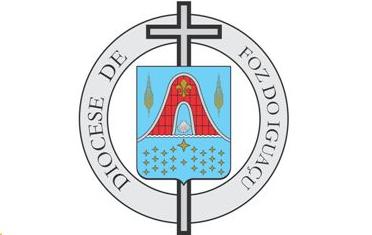 DIOCESE DE FOZ DO IGUAÇUCentro Diocesano de PastoralAv. Paraná, 1431 – Bairro MaracanãCEP 85852-000 – Foz do Iguaçu – PRE-mail: cdpastoral@hotmail.com                                    Fone: (45) 3572-0513FICHA DE INSCRIÇÃO PARA A ESCOLHA DO HINO OFICIALDA DIOCESE DE FOZ DO IGUAÇUPSEUDÔNIMO (   ) pessoa ou (   ) grupo): _______________________________________PARÓQUIA (que representa): ________________________________________________MUNICÍPIO: ______________________________________________________________POSSIBILIDADES DE CONTATO (opções diversas): _________________________________________________________________________________________________________________________________________________________________________________________________________________________________________________________BREVE HISTÓRICO DA COMPOSIÇÃO: ___________________________________________________________________________________________________________________________________________________________________________________________________________________________________________________________________________________________________________________________________________A MENSAGEM CENTRAL DA COMPOSIÇÃO: _______________________________________________________________________________________________________________________________________________________________________________________________________________________________________________________________________________________________________________________________________________________________________________________________________________ECO DA COMPOSIÇÃO NO(S) COMPOSITOR(ES):  __________________________________________________________________________________________________________________________________________________________________________________________________________________________________________________________________________________________________________________________________________________________________________________________________________